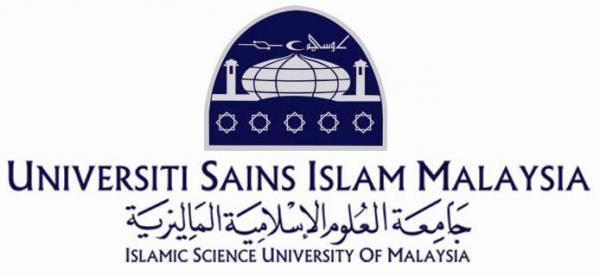 [LOGO]MEMORANDUM PERSEFAHAMANANTARAUNIVERSITI SAINS ISLAM MALAYSIADENGANXXXXXXXXMEMORANDUM PERSEFAHAMAN ini dibuat pada ....................... (kemudian daripada ini disebut sebagai “Memorandum Persefahaman”).ANTARAUNIVERSITI SAINS ISLAM MALAYSIA yang merupakan sebuah institusi pengajian tinggi awam yang ditubuhkan di bawah Akta Universiti dan Kolej Universiti 1971 [Akta 30] dan mempunyai alamat di Bandar Baru Nilai, 71800, Nilai, Negeri Sembilan (kemudian daripada ini disebut sebagai “USIM”) sebagai satu pihak; DENGAN  XXXXXXXXXXX yang merupakan sebuah XXXXXXXXXXX yang ditubuhkan di bawah XXXXXXXXX dan mempunyai alamat di XXXXXXXXXX sebagai satu pihak yang lain. USIM dan XXXXX kemudian daripada ini dirujuk secara berasingan sebagai “Pihak” dan  secara bersesama sebagai “Pihak-Pihak”.BAHAWASANYA:	Pihak-Pihak berhasrat membentuk suatu kerjasama dalam bidang pendidikan untuk mewujudkan kerjasama dan meneroka peluang bagi membangunkan, menyokong dan memperkaya pembangunan penyelidikan dan pendidikan tinggi dalam bidang yang akan memberi faedah kepada Pihak-Pihak;	Pihak-Pihak meyakini kerjasama dan usahasama ini akan memberi peluang dan faedah bersama; dan	Oleh itu, Pihak-Pihak dengan ini berhasrat untuk memasuki Memorandum Persefahaman ini untuk menyatakan komitmen dan kerjasama Pihak-Pihak di bawah kerjasama ini.PIHAK-PIHAK TELAH MENCAPAI PERSEFAHAMAN BERSAMA seperti yang berikut:ARTIKEL IOBJEKTIFPihak-Pihak akan, tertakluk pada peruntukan Memorandum Persefahaman ini dan undang-undang Malaysia, peraturan, kaedah dan dasar Kerajaan yang berkuat kuasa dari semasa ke semasa, berusaha untuk memperkukuhkan, menggalakkan dan membangunkan kerjasama dalam bidang pendidikan atas dasar kesamarataan dan faedah bersama.ARTIKEL IIBIDANG KERJASAMAPihak-Pihak akan, tertakluk kepada peruntukan Memorandum Persefahaman ini dan undang-undang Malaysia, peraturan, kaedah dan dasar semasa Kerajaan, berusaha untuk mengambil apa-apa langkah yang perlu bagi menggalakkan dan mempromosikan kerjasama dalam bidang yang berikut:	pertukaran pelajar dan/atau staf;	kerjasama dalam program akademik;	kerjasama dalam program penyelidikan dan pembangunan;	kerjasama dalam mengadakan bengkel dan latihan;	pertukaran penerbitan; dan	apa-apa bidang kerjasama lain dalam bidang pendidikan yang akan dipersetujui secara bersesama oleh Pihak-Pihak.Bagi tujuan mewujudkan kerjasama berhubung bidang yang disebut di dalam perenggan 1, Kedua Belah Pihak akan memasuki suatu perjanjian yang mengikat tertakluk kepada terma-terma dan syarat-syarat yang akan dipersetujui oleh Kedua Belah Pihak termasuk klausa berkaitan dengan “kerahsiaan”, “penggantungan”, “perlindungan hak harta intelek” dan “penyelesaian pertikaian”.ARTIKEL IIIPERKIRAAN KEWANGANMemorandum Persefahaman ini tidak akan menimbulkan sebarang kewajipan kewangan daripada satu Pihak kepada Pihak yang lain.Setiap Pihak akan menanggung kos dan perbelanjaan sendiri berhubung Memorandum Persefahaman ini.ARTIKEL IVKESAN MEMORANDUM PERSEFAHAMANMemorandum Persefahaman ini hanya merupakan pernyataan hasrat Pihak-Pihak untuk bekerjasama dalam bidang pendidikan dan tidak boleh ditafsirkan sebagai mengikat mana-mana Pihak di sisi undang-undang. ARTIKEL VAGENSITiada apa-apa di dalam Memorandum Persefahaman ini yang boleh dianggap sebagai mewujudkan perkongsian, kerjasama atau pemerbadanan perniagaan dalam apa jua bentuk di antara Pihak-Pihak, atau meletakkan mana-mana Pihak sebagai agen Pihak yang satu lagi.ARTIKEL VI PERMULAAN KUAT KUASA, TEMPOH DAN PENAMATANMemorandum Persefahaman ini akan berkuat kuasa pada tarikh Memorandum Persefahaman ini ditandatangani dan akan kekal berkuat kuasa bagi tempoh XXX (X) tahun.Memorandum Persefahaman ini boleh diperbaharui dengan persetujuan bersama secara bertulis Pihak-Pihak.Walau apa pun yang terkandung dalam Perenggan ini, mana-mana Pihak boleh menamatkan Memorandum Persefahaman ini dengan memberikan suatu notis bertulis sekurang-kurangnya tiga puluh (30) hari kepada Pihak yang satu lagi.Penamatan Memorandum Persefahaman ini tidak akan menjejaskan pelaksanaan aktiviti, program atau projek kerjasama yang sedang berjalan sebelum tarikh penamatan Memorandum Persefahaman ini.ARTIKEL VIINOTISApa-apa notis yang hendak diberikan oleh mana-mana Pihak di bawah Memorandum Persefahaman ini hendaklah dibuat secara bertulis dan menjadi penyampaian yang sempurna kepada Pihak yang satu lagi jika dihantar dengan tangan atau faksimile atau dihantar melalui pos berdaftar di alamat seperti yang berikut dan jika berlaku pertukaran alamat, Pihak itu hendaklah memaklumkan secara bertulis kepada Pihak yang satu lagi:Bagi pihak USIM:Nama		:Jawatan	:Alamat	:E-mel		:No. Telefon 	:No. Faks	: Bagi pihak XXXXXX:Nama		:Jawatan	:Alamat	:E-mel		:No. Telefon 	:No. Faks	: ARTIKEL VIIIPERLINDUNGAN HAK HARTA INTELEKPerlindungan hak harta intelek hendaklah dikuatkuasakan mengikut undang-undang, peraturan dan kaedah yang berkuat kuasa di Malaysia.Penggunaan nama, logo dan/atau lambang rasmi mana-mana Pihak pada apa-apa penerbitan, dokumen dan/atau kertas adalah dilarang tanpa kelulusan bertulis mana-mana Pihak terlebih dahulu.Walau apa pun subperenggan 1 Perenggan ini, hak harta intelek berkaitan dengan apa-apa pembangunan teknologi, produk dan pembangunan perkhidmatan, yang telah dijalankan– bersesama oleh Pihak-Pihak atau hasil penyelidikan yang diperoleh melalui usaha aktiviti, program atau projek bersama Pihak-Pihak, hendaklah dimiliki secara bersesama oleh Pihak-Pihak mengikut terma yang hendaklah dipersetujui bersama; dansecara sendiri dan berasingan oleh satu Pihak atau hasil penyelidikan yang diperoleh melalui usaha sendiri dan berasingan oleh satu Pihak, hendaklah menjadi kepunyaan Pihak yang berkenaan semata-mata.ARTIKEL IXKERAHSIAANApa-apa maklumat berkaitan aktiviti, program atau projek kerjasama yang dinyatakan dalam Memorandum Persefahaman ini atau mana-mana perjanjian lain yang dibuat menurut Memorandum Persefahaman ini tidak boleh didedahkan dengan apa-apa cara kepada mana-mana pihak tanpa persetujuan bertulis Pihak-Pihak.Setiap Pihak hendaklah mematuhi taraf sulit dan kerahsiaan dokumen, maklumat dan data lain yang diterima atau dibekalkan kepada Pihak yang satu lagi semasa tempoh pelaksanaan Memorandum Persefahaman ini atau mana-mana perjanjian lain yang dibuat menurut Memorandum Persefahaman ini kecuali diberikan persetujuan secara bertulis oleh Pihak yang satu lagi untuk mendedahkan kepada pihak yang lain.Pihak-Pihak bersetuju bahawa peruntukan Perenggan ini hendaklah terus kekal berkuat kuasa dan mengikat Pihak-Pihak walaupun selepas tempoh Memorandum Persefahaman ini tamat atau ditamatkan.PERENGGAN XPENGGANTUNGANPihak-Pihak mempunyai hak atas sebab keselamatan negara, kepentingan negara, ketenteraman awam atau kesihatan awam untuk menggantung sementara, sama ada keseluruhan atau sebahagian, pelaksanaan Memorandum Persefahaman ini yang penggantungannya akan berkuat kuasa serta-merta selepas pemberitahuan bertulis mengenainya diberikan kepada Pihak yang satu lagi.PERENGGAN XIPENYELESAIAN PERTIKAIANApa-apa perbezaan atau pertikaian antara Pihak-Pihak berkaitan dengan pentafsiran, pelaksanaan atau pemakaian mana-mana peruntukan Memorandum Persefahaman ini hendaklah diselesaikan secara baik melalui perbincangan atau rundingan bersama antara Pihak-Pihak, tanpa merujuk kepada mana-mana pihak ketiga.[mukasurat berikutnya adalah mukasurat tandatangan]PADA MENYAKSIKAN HAL YANG TERSEBUT DI ATAS, Pihak-Pihak kepada Memorandum Persefahaman ini telah menurunkan tandatangan dan meterai mereka pada hari dan tahun yang mula-mula tertulis di atas.DITANDATANGANI OLEH  	Untuk dan Bagi Pihak		UNIVERSITI SAINS ISLAM MALAYSIA 	      Di hadapan	:......................................................................       ......................................................................	[NAMA PENUH]				      [NAMA PENUH]         Naib Canselor				                  PendaftarUniversiti Sains Islam Malaysia                           Universiti Sains Islam Malaysia                           DITANDATANGANI OLEHUntuk dan bagi pihak  XXXXXX				      	 Di hadapan:..................................................................     ……………………………………………NAMA PENUH				 NAMA PENUHJawatan					 Jawatan